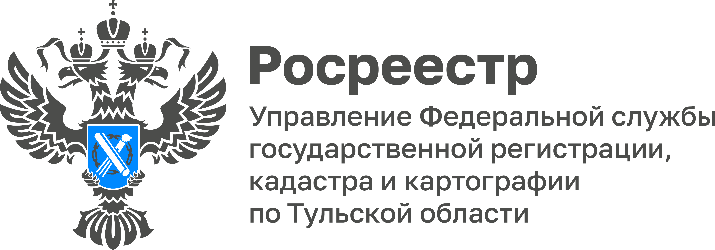 В августе в Управление Росреестра по Тульской области поступило 1 651 заявление на регистрацию ипотеки в электронном видеПолучение государственных услуг Росреестра в электронном виде удобно для заявителей, Управление Росреестра по Тульской области уделяется особое внимание повышению доли услуг, получаемых гражданами в электронном виде.Так, в августе 2023 года, в Управление кредитными организациями подано 1 819 заявлений на регистрацию ипотеки, из них 1 651 заявление подано в электронном виде, что составило 90,7% от общего числа таких заявлений. Отметим, что в июле текущего года подано 1 285 заявлений на регистрацию ипотеки в электронном виде.  «Электронная регистрация ипотеки существенно сокращает время оформления документов, что способствует увеличению доли обращений в электронном виде. Услуга электронной регистрации пользуется большим спросом, как у физических, так и у юридических лиц», - рассказала заместитель руководителя Управления Росреестра по Тульской области Татьяна Трусова.